Encoded by (date): Checked by (date): Prof. Grecebio Jonathan D. Alejandro, Dr.rer.natDirectorUNIVERSITY OF SANTO TOMAS GRADUATE SCHOOL, MANILAgjda2013Department:               Office for Graduate Research	Academic Year:	2013/First Semester (A)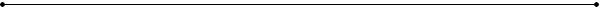 